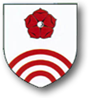 MĚSTO VĚTŘNÍOBECNĚ ZÁVAZNÁ VYHLÁŠKAMĚSTA VĚTŘNÍ č. 2/2017O ZÁKAZU POŽÍVÁNÍ ALKOHOLICKÝCH NÁPOJŮ NA VEŘEJNÉM PROSTRANSTVÍZastupitelstvo města Větřní se na svém 18. zasedání dne 18. 12. 2017 usnesením č. 234 /2017 usneslo vydat v souladu s ustanovením § 10 písm. a) a § 84 odst. 2 písm. h) zákona č. 128/2000 Sb., o obcích (obecní zřízení), ve znění pozdějších předpisů, tuto obecně závaznou vyhlášku:MĚSTO VĚTŘNÍObecně závazná vyhláška č. 2/2017,O zákazu požívání alkoholických nápojů na veřejném prostranstvíČlánek 1Úvodní ustanoveníPředmětem této vyhlášky je stanovení zákazu požívání alkoholických nápojů na veřejném prostranství, neboť se jedná o činnosti, které by mohly narušit veřejný pořádek ve městě nebo být v rozporu s dobrými mravy, ochranou bezpečnosti, zdraví a majetku.Cílem této vyhlášky je přispět k ochraně veřejného pořádku, dobrých mravů, bezpečnosti ve městě a k zajištění mravního vývoje dětí a mladistvých v rámci zabezpečení místních záležitostí veřejného pořádku, a to prostřednictvím zákazu požívání alkoholických nápojů, na veřejných prostranstvích.Článek 2Vymezení pojmůVeřejným prostranstvím jsou všechna náměstí, ulice, tržiště, chodníky, veřejná zeleň, parky, podchody, nadchody, lávky, pasáže, sportoviště, dětské koutky a další prostory další prostory přístupné každému bez omezení, tedy sloužící obecnému užívání, a to bez ohledu na vlastnictví k tomuto prostoru. 1)Alkoholickým nápojem se rozumí lihovina, víno, pivo a každý jiný nápoj, pokud obsahuje více než 0,5 objemového procenta alkoholu. 2)Článek 3Zákaz požívání alkoholických nápojůZakazuje se požívání alkoholických nápojů na vymezených plochách veřejného prostranství na území města Větřní.Vymezené plochy se zákazem požívání alkoholických nápojů na veřejném prostranství jsou uvedeny v Příloze č. 1, která je nedílnou součástí této vyhlášky.Článek 4Výjimky ze zákazu požívání alkoholických nápojůZákaz požívání alkoholických nápojů dle čl. 3 se nevztahuje na:restaurační zahrádky a předzahrádky 3) poskytující hostinskou činnost, a to po dobu jejich provozu,oslavy Silvestra a Nového roku v době od 16:00 hodin dne 31. prosince do 06:00 hodin dne 1. ledna.na společenské akce – masopustní průvod od 10:00 hodin do 18:00 hodin, oslava výročí vzniku města od 10:00 hodin do 02:00 hodin, rozsvícení vánočního stromku v době od 17:00 hodin do 21:00 hodin, vánoční koncert od 17:00 hodin do 21:00 hodin.Rada města Větřní může udělit4) výjimku ze zákazu dle čl. 3 pro prostory a dobu konání kulturních, sportovních a společenských akcí (např. typu vinobraní, poutí, trhů a jarmarků) konaných na svém území, a to na základě žádosti (Příloha č. 2) pořadatele takové akce podané na Městský úřad Větřní minimálně 30 dní před konáním takovéto akce, která musí obsahovat údaje potřebné k posouzení žádosti, zejména:identifikaci pořadateleoznačení druhu akce, dobu a místo konání, počátek a konec akcepředpokládaný počet osob, které se akce zúčastní.Městský úřad Větřní na své úřední desce vyvěšuje informace o době a prostoru konání akce uvedené v odst. 2, u které byla pořadateli udělena výjimka podle odst. 2, a to v dostatečném předstihu před konáním takové akce – 5 dní.Článek 5SankcePorušení této vyhlášky se posuzuje podle zvláštních právních předpisů. 5)Článek 6Zrušovací ustanoveníTouto vyhláškou se zrušuje Obecně závazná vyhláška města Větřní č. 2/2011, o zákazu požívání alkoholických nápojů na veřejném prostranství na území obce Větřní.Článek 7ÚčinnostTato vyhláška nabývá účinnosti patnáctým dnem po dni vyhlášení. ___________________________ 				__________________________Mgr. Antonín Krák						Ing. Pavel Štindl        starosta							   místostarostaVyvěšeno na úřední desce dne: ………………………………….Sejmuto z úřední desky dne: …………………………………….._______________________________________________________________________________1) § 34 zákona č. 128/2000 Sb., o obcích (obecní zřízení), ve znění pozdějších předpisů,2) §2 písm. k) zákona č. 379/2005 Sb., o opatření k ochraně před škodami působenými tabákovými výrobky, alkoholem a jinými návykovými látkami a o změně souvisejících zákonů, ve znění pozdějších předpisů.3) Plochy zpravidla dočasně (sezóně) určené k provozování restaurační nebo hostinské činnosti v rámci provozu provozoven, u nichž jsou zřízeny a s nimiž jsou funkčně propojeny.4) Postupem podle části druhé zákona č. 500/2004 Sb., správního řádu, ve znění pozdějších právních předpisů.5) § 58 odst. 4 zákona č. 128/2000 Sb., o obcích (obecní zřízení), ve znění pozdějších právních předpisů.Příloha č. 1 k OZV č. 2/2017Vymezení ploch veřejného prostranství se zákazem konzumace alkoholuVeřejné prostranství v okolí domů čp. čp. 212 a čp. 214 v ulici Na ŽofíněPozemková parcela č. 1515/3,7,8, 1875, 1876, 1904a stavební parcela č. 300/1, 301/1 k. ú. Větřní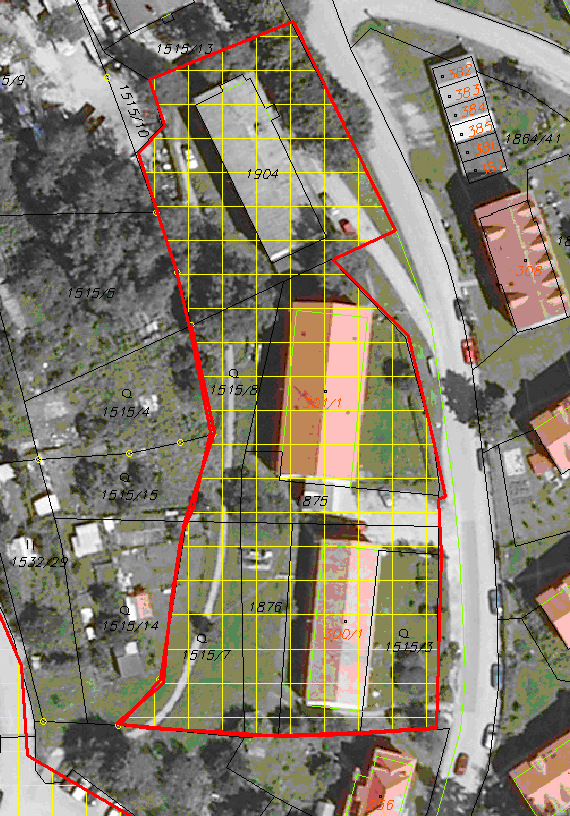 Veřejné prostranství ulice Sadová a okolíPozemková parcela č. 1237/9,18,29, 30,31, 1247/9,14 a stavební parcela č. 791, 793, 794, 795, 798, 799, 800 a 1195 – 1198 k. ú. Větřní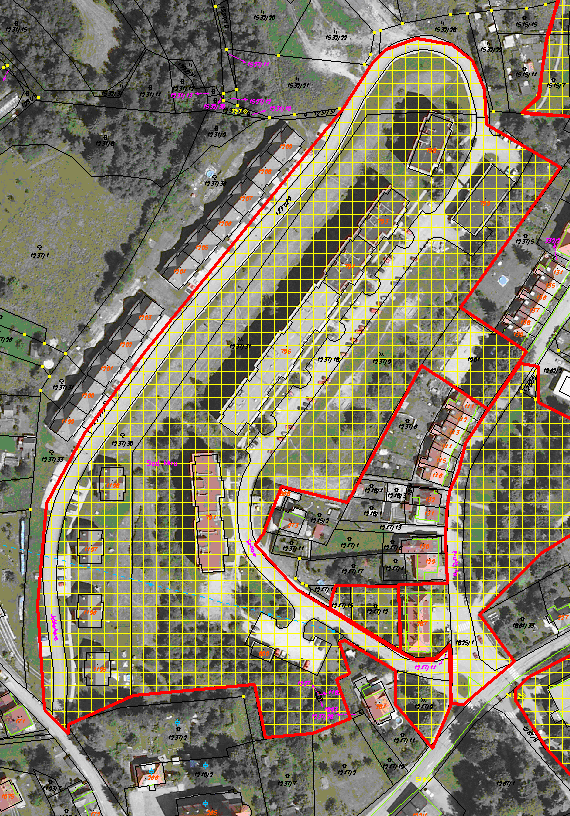 Veřejné prostranství kolem prodejny Jednota, kolem domu služeb a parku před MěÚ VětřníPozemková parcela č. 1267/3,6, 1824/2, 1262/3,4,5 a část 1824/2, 1825/1, 1262/1 a stavební parcela č. 335, 336, 337, 430 mimo předzahrádky, 861 mimo předzahrádky, 287 k. ú. Větřní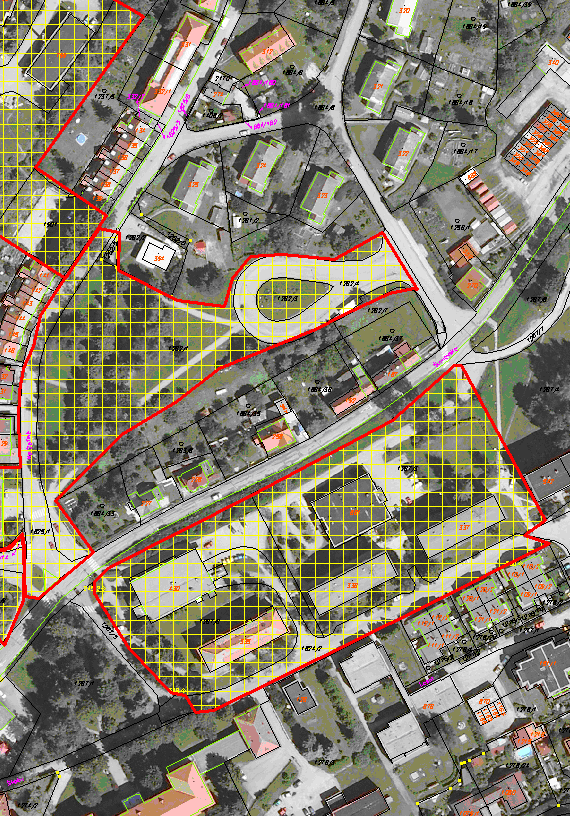 Veřejné prostranství sídliště Urbal, kolem prodejny Flop a okolíPozemková parcela č. 1318/8, 13, 23,26, 1277/1, 1278/1,23, část pozemkové parcely č. 1318/12, 1824/3 a stavební parcela č. 151/1, 420 – 427 k. ú. Větřní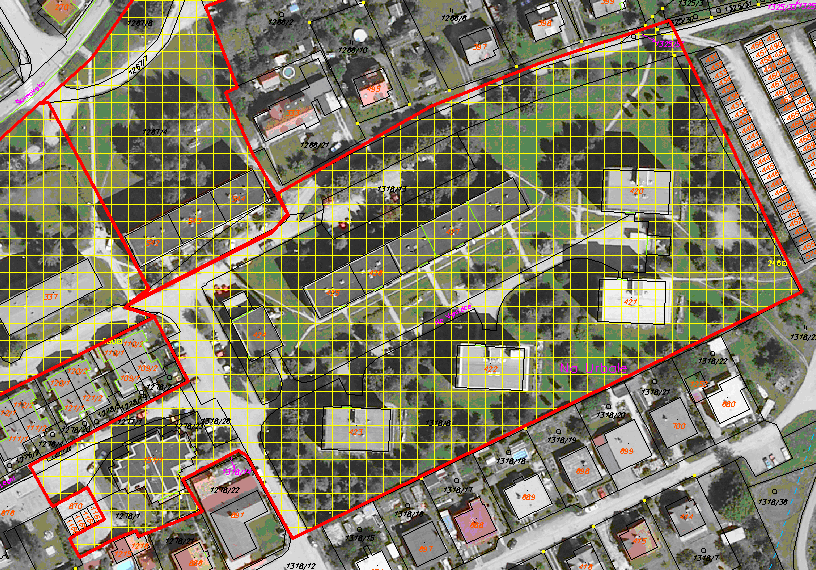 Veřejné prostranství kolem ZŠ a MŠ Větřní a přilehlé veřejné prostranstvíPozemková parcela č. 1270/3, 1274/1, 1276/3, 1271/3, 1267/1, 1267/5, část pozemkové parcely č. 1824/1, 1278/1, 1277/1, 1824/2  a stpč. 126, 219, 276, 341, 677, 1001 k. ú. Větřní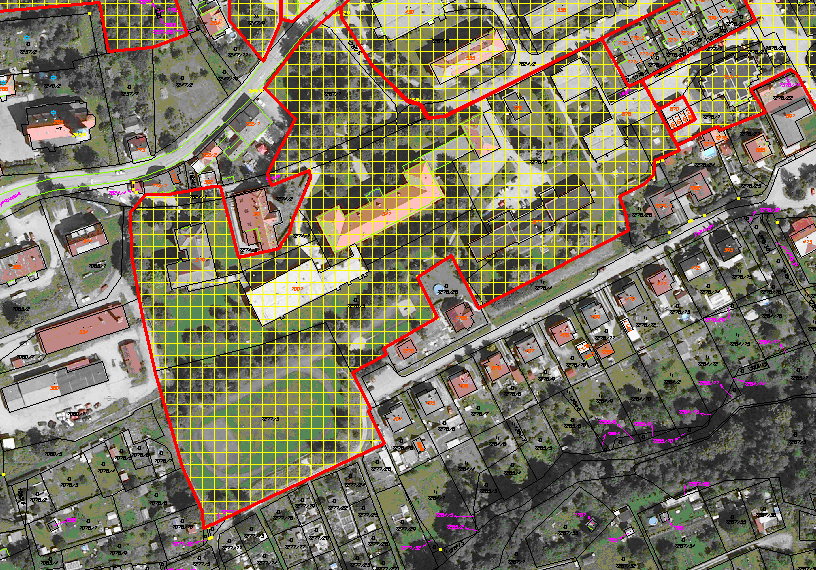 Veřejné prostranství kolem ubytoven čp. 285 a 375 a přilehlé veřejné prostranstvíPozemková parcela č. 1267/4, 7, 8, 1266/12, 19, 20, část pozemkové parcely č. 1266/1, 1824/3 a stavební parcela č. 542 – 544, 671, 872 k. ú. Větřní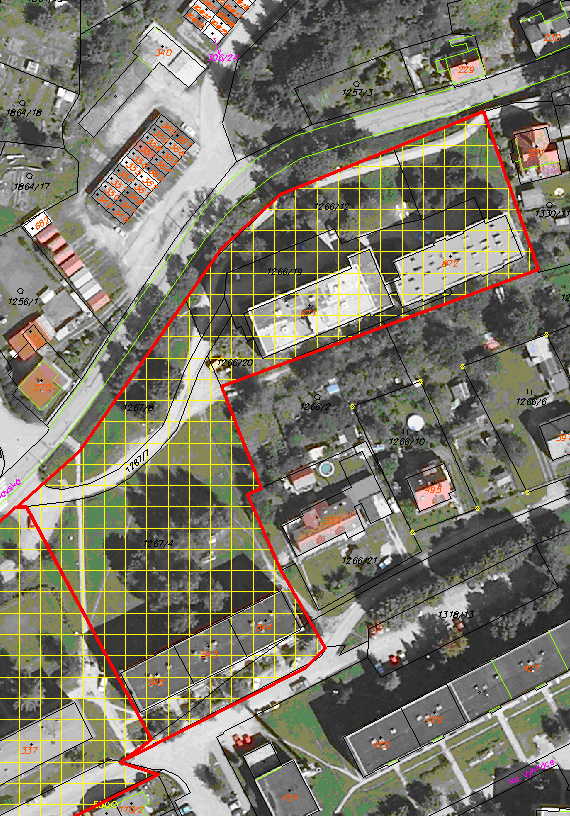 Veřejné prostranství před kostelem ve Větřní včetně autobusové zastávkyČást pozemkové parcely č. 1240/2 a stavební parcela č. 81 a část stavební parcely č. 265 k. ú. Větřní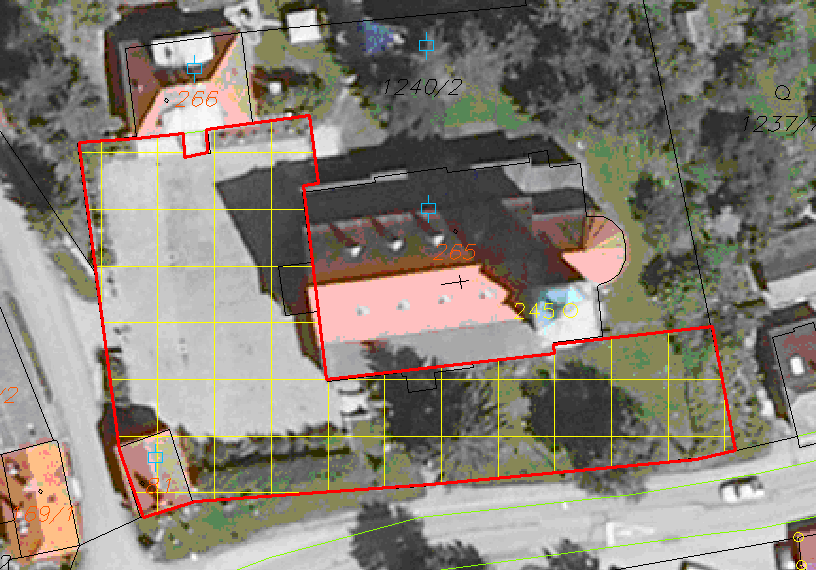 Veřejné prostranství autobusová zastávka a točna ve VětřníPozemková parcela č. 1049/6 a části pozemkové parcely 1057/1, 1057/25, 1841/4 k. ú. Větřní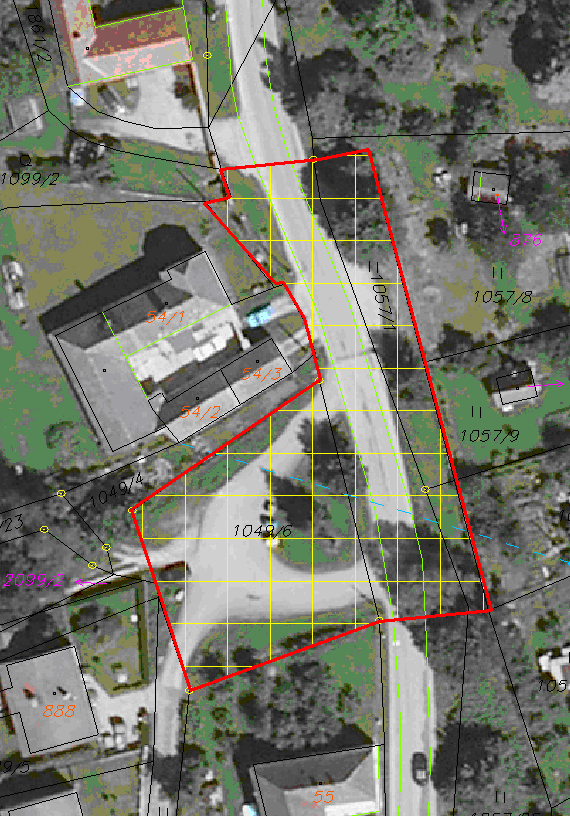 Veřejné prostranství u č. p. 185, u samoobsluhy Flop a před JIP - Papírny Větřnívčetně autobusové zastávky a kolem Domu s pečovatelskou službou č. p. 231 ulice K BazénuPozemková parcela č. 1338/1,2, 1387/2, 1817/1, 1900, část pozemkové parcely č. 1337/3, 1386/2, 1372/1, 1817/1, 1820/1  a stavební parcela č. 281, 329 k. ú. Větřní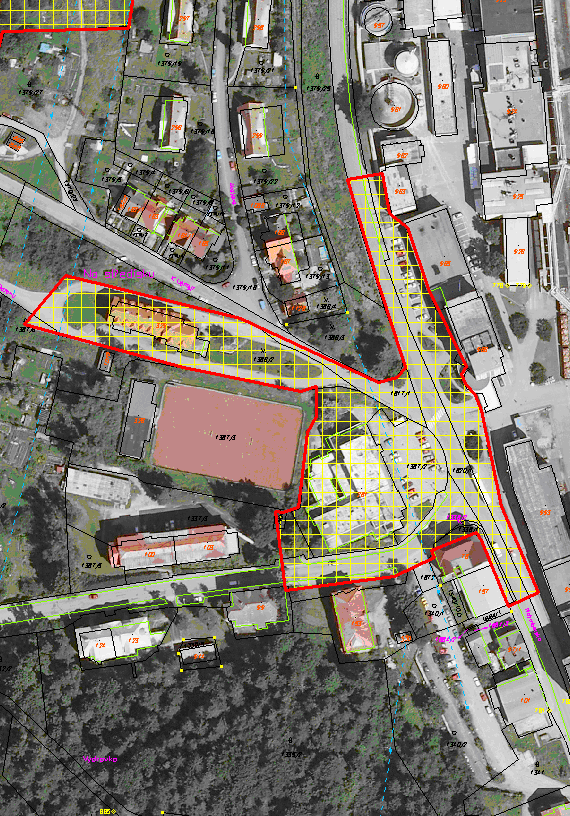 Veřejné prostranství kolem domu čp. 238 v ulici K UčilištiPozemková parcela č. 1379/1, 29 a stavební parcela č. 373, 863, 1189 k. ú. Větřní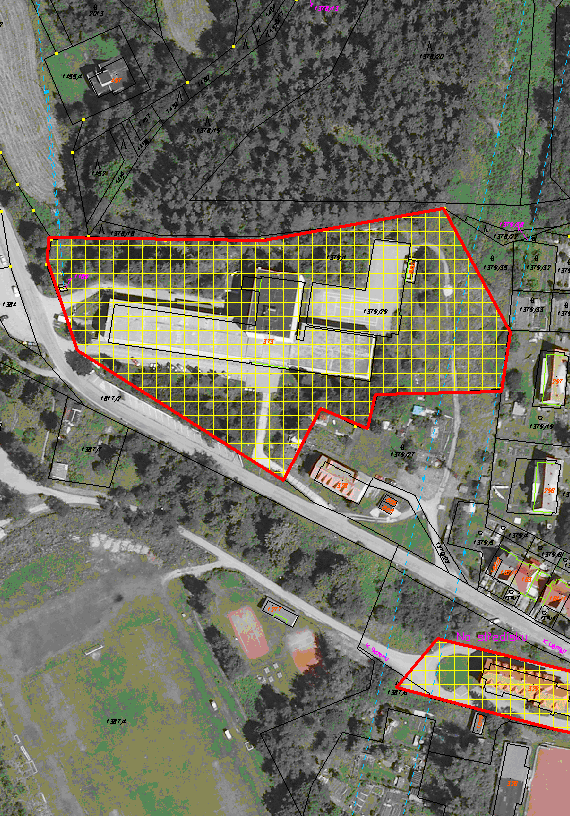 Příloha č. 2 k OZV č. 2/2017Žádost o výjimku z OZV č. 1/2017O zákazu požívání alkoholických nápojů na veřejném prostranstvíŽadatel o výjimku z OZV č. 2/2017 podává žádost na městském úřadu, a to v dostatečném časovém předstihu, minimálně 30 dní před dnem konání akce, ke které se žádost vztahuje (v případě vícedenní akce se 30 denní lhůta počítá k prvému dni konání akce). Žádost se podává na předepsaném formuláři. Žadatel nemusí tento formulář využít, nicméně ve své žádosti musí uvést všechny atributy, které jsou ve formuláři požadované. Žádost musí být podepsaná žadatelem o výjimku.Žádost je možné na městský úřad doručit těmito způsoby:v listinné podobě:osobně na podatelnu MěÚprostřednictvím provozovatele poštovních služebelektronicky na elektronickou podatelnu MěÚ (je vyžadován platný elektronický podpis)prostřednictvím datové schránky žadatele o výjimkuOdbor vnitřních věcí a sociálních služeb Městského úřadu Větřní bezodkladně předá žádost o výjimku z OZV č. 2/2017 na nejbližší zasedání Rady města Větřní.O udělení či neudělení výjimky bude žadatel neprodleně po jednání rady města písemně zpraven městským úřadem.Žádost o udělení výjimky ze zákazu konzumace alkoholických nápojů na vymezených veřejných prostranstvích dle čl. 4 OZV č. 2/2017 města VětřníJméno a příjmení / název žadatele: ______________________________________________________________Adresa bydliště / sídla: _______________________________________________________________________Jméno a příjmení osoby jednající za žadatele: _____________________________________________________Kontaktní telefon: ___________________________________________________________________________Kontaktní e-mail: ____________________________________________________________________________Název pořádané akce: ________________________________________________________________________Místo konání: ______________________________________________________________________________Předpokládaná návštěvnost: ___________________________________________________________________Datum konání: ______________________________________________________________________________Hodina (od-do): ____________________________________________________________________________________________________		____________________________________________                  Datum 					Podpis žadateleVyjádření příslušného odboru městského úřadu: __________________________________________________________________________._______________________		____________________________________________                  Datum 				          Podpis vedoucího odboru